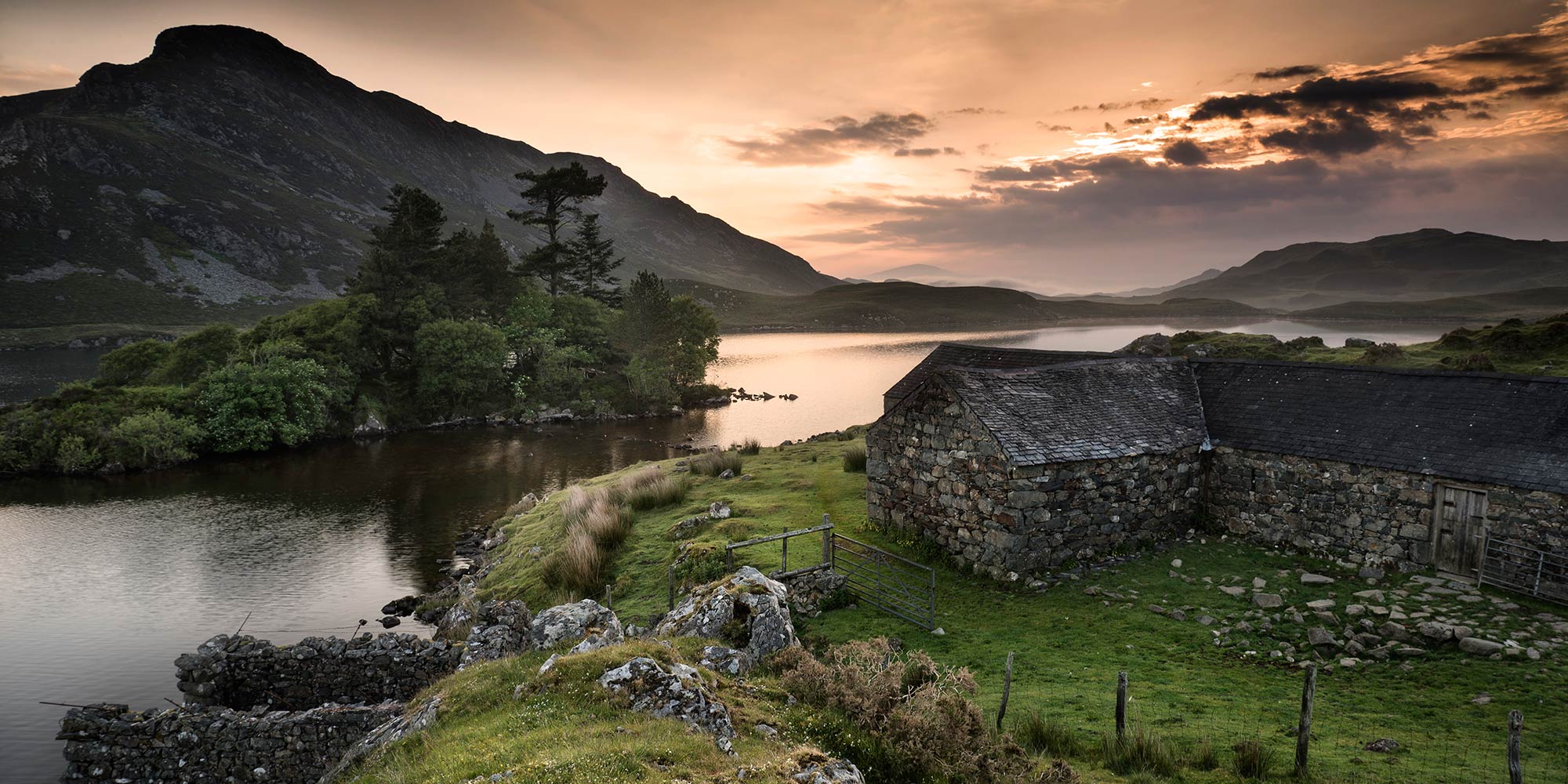 St Julie Catholic Primary School - GeographySt Julie Catholic Primary School - GeographySt Julie Catholic Primary School - GeographyTopic: Locational & Place KnowledgeYear: 6Strand: Human and Physical Geography